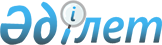 Жеке кәсіпкердің мемлекеттік тіркеу жөніндегі куәлік алуға өтініш нысанын бекіту туралы
					
			Күшін жойған
			
			
		
					Мемлекеттік кіріс министрінің 2002 жылғы 21 наурыздағы N 379 бұйрығы. Қазақстан Республикасы Әділет министрлігінде 2002 жылғы 11 сәуірде тіркелді. Тіркеу N 1820. Күші жойылды - Қазақстан Республикасы Қаржы министрінің 2009 жылғы 9 қаңтардағы N 5 бұйрығымен.       Ескерту. Күші жойылды - ҚР Қаржы министрінің 2009.01.09 N 5 бұйрығымен.       -------------------- Бұйрықтан үзінді -------------------       БҰЙЫРАМЫН: 

      1. Осы бұйрыққа қосымшаға сәйкес кейбір нормативтік құқықтық актілердің күші жойылды деп танылсын. 

      2. ... 

      3. ... 

      4. Осы бұйрық 2009 жылғы 1 қаңтардан бастап күшіне енеді.       Министр                                        Б.Жәмішев Қазақстан Республикасы 

Қаржы Министрдің    

2009 жылғы 9 қаңтардағы 

№ 5 бұйрығына қосымша Күші жойылған кейбір нормативтік құқықтық актілерінің тізбесі       1. .... 

      7. "Жеке кәсіпкердің мемлекеттік тіркеу жөніндегі куәлік алуға өтініш нысанын бекіту туралы" Қазақстан Республикасы Мемлекеттік кіріс министрінің 2002 жылғы 21 наурыздағы № 379 бұйрығы (Нормативтік құқықтық актілерді мемлекеттік тіркеу тізілімінде № 1820 болып тіркелді, "Қазақстан Республикасы орталық атқарушы және өзге де мемлекеттік органдарының нормативтік құқықтық актілер бюллетені" журналында жарияланды, 2002 ж., № 21, 615-құжат). 

      ......... 

      "Жеке кәсіпкерлік туралы" Қазақстан Республикасының 1997 жылғы 19 шілдесіндегі Заңына сәйкес БҰЙЫРАМЫН: 

      1. Қоса берілген Жеке кәсіпкердің мемлекеттік тіркеу жөніндегі куәлік алуға өтініш нысаны бекітілсін. 

      2. Өндірістік емес төлемдер департаменті (Ю.Тілеумұратов) осы бұйрықты Қазақстан Республикасының Әділет министрлігінде мемлекеттік тіркеуге жіберсін. 

      3. Осы бұйрықтың орындалуын бақылау Қазақстан Республикасы 

Мемлекеттік кіріс Вице-Министрі С.Қанатовқа жүктелсін. 

      4. Осы бұйрық Әділет министрлігінде мемлекеттік тіркелген күнінен бастап күшіне енеді.       Министр 

Қазақстан Республикасы    

Мемлекеттік кіріс Министрінің 

2002 жылғы 21 наурыздағы   

N 379 бұйрығымен бекітілген  Жеке кәсіпкерді мемлекеттік 

тіркеу жөніндегі куәлік алуға 

ӨТІНІШ       Ескерту: Өтінішке толықтыру енгізілді - ҚР Қаржы министрлігі Салық комитетінің 2004 жылғы 7 қаңтардағы N 3 бұйрығымен . 1. Салық төлеушінің атауы 

________________________________________________ 

2. СТН ************ 

3. Өтініш түрі (тиісті торкөзде Х  көрсетіңіз): 

   1) бастапқы *     2) деректерді өзгерткенде * 

4. Жеке кәсіпкердің (уәкілетті өкілдің) аты-жөні____________________ 

____________________________________________________________________ 

5. Жеке кәсіпкердің (уәкілетті өкілдің) жеке басын куәландыратын құжат: 

сериясы _______ N №________________  берілген күні _________ 

құжатты берген органның атауы_______________________________________ 

6. Жеке кәсіпкердің (уәкілетті өкілдің) тұрақты орны________________ 

7. Кәсіпкерлігінің түрі (тиісті торкөзде Х көрсетіңіз): 

   1) жеке *     2) бірлескен * 

8. Бірлескен кәсіпкерлігінің нысаны (тиісті торкөзде Х көрсетіңіз): 

   1) ерлі-зайыптылар кәсіпкерлігі *  мүшелерінің саны ______(адам) 

   2) отбасылық кәсіпкерлік        *  мүшелерінің саны ______(адам) 

   3) жай серіктестік              *  мүшелерінің саны ______(адам) 

   Бірлескен кәсіпкерлікте әрбір мүшесі өтінішті осы өтінішке 

1 қосымшаға сәйкес нысан бойынша толтырады. 

   Шаруа (фермер) қожалығы нысанындағы жеке кәсіпкерлікті тіркеу 

         ___                 ___ 

кезінде |   | ұяшығында деп | х | көрсетіңіз. 

   Ескерту: 8-тармаққа толықтыру енгізілді - ҚР Қаржы министрлігі 

Салық комитетінің 2004 жылғы 7 қаңтардағы N 3 бұйрығымен . 

9. Қызмет түрі:_____________________________________________________ 

____________________________________________________________________ 

____________________________________________________________________ 

10. Қызметті жүзеге асыру орыны_____________________________________ 

____________________________________________________________________ 

11. Куәліктің қолданылу мерзімі (тиісті тор көзде Х көрсетіңіз): 

    1) мерзімсіз *       2) мерзімін көрсете отырып: * 

200__ж."___" ___________ - 200__ ж. "____" ______________ дейін. 

12. Өтініште келтірілген мәліметтердің өзгерген жағдайда салық 

төлеуші тіркеу органына жаңа өтініш тапсырады. 

____________________________________________________________________ 

__________________________________________  ______  

жеке кәсіпкердің/уәкілетті тұлғаның аты-жөні  (қолы) 

200_ж."__"__________ 

  өтініш берген күні 

_____________________________________________ _______  

өтініш қабылдаған лауазымды тұлғаның аты-жөні (қолы) 

200_ж."__"____________________ 

      өтінішті қабылдаған күні                                                       М.О          ________________________ 

                      Салық комитетінің коды **** 

Жеке кәсіпкерлерді мемлекеттік 

тіркеу туралы куәлік алуға  

өтінішке 1 қосымша      Өтініш 

  1. Жеке кәсіпкердің аты-жөні ______________________________________ 

___________________________________________________________________ 

2. СТН ************ 

3. Жеке басын куәландыратын құжат: 

сериясы _______ N№________________ берілген күні _________құжатты 

берген органның атауы _____________________________________________ 

4. Жеке кәсіпкердің тұрғылықты орны________________________________ 

___________________________________________________________________ 

___________________________________________________________________ 

____________________________________________  ______  

жеке кәсіпкердің/уәкілетті тұлғаның аты-жөні  (қолы) 

200_ж."__"___________ 

   өтініш берген күні 

____________________________________________  ______  

өтініш қабылдаған лауазымды тұлғаның аты-жөні (қолы) 

200_ж."__"______________ 

өтінішті қабылдаған күні                                                       М.О 

         ________________________ 

                      Салық комитетінің коды **** 
					© 2012. Қазақстан Республикасы Әділет министрлігінің «Қазақстан Республикасының Заңнама және құқықтық ақпарат институты» ШЖҚ РМК
				